KISKIMINETAS TOWNSHIP BOARD OF SUPERVISORS SPECIAL PUBLIC MEETING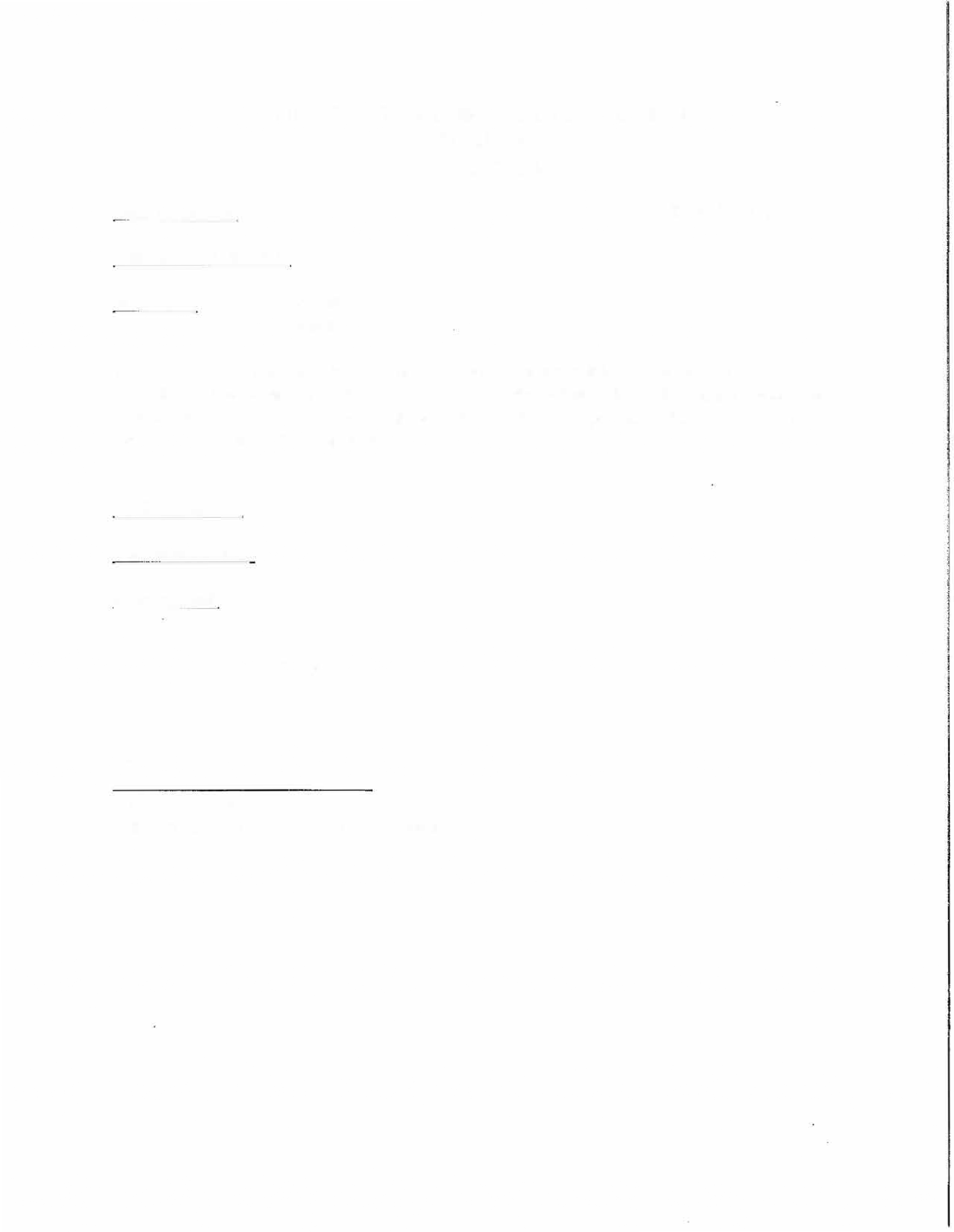 04/29/2024CALL TO ORDER:	TIME: 7:00 p.m.PLEDGE OF ALLIGANCE:ROLL CALL:		Present: Absent:The purpose of this meeting is to gather information for a possible merger of the Kiskiminetas Township police department with the Southern Armstrong Police dept. This meeting was called by the majority of the Board and is duly advertised in a local paper, as well as the Townships website, complying with all applicable PA Acts.Public Comment:Executive Session: Adjournment:Motion:	Second:	Time:(seal)Patrick J Bono, MPAKiskiminetas Township Secretary/Treasurer